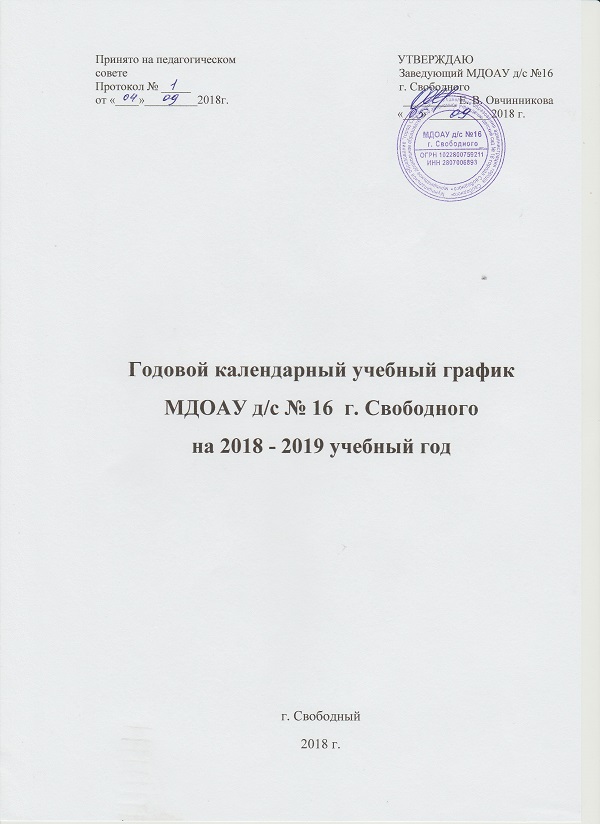 Принято на педагогическом                                                       УТВЕРЖДАЮсовете	  Заведующий МДОАУ д/с №16  Протокол № _____                                                                       г. Свободногоот «____»_________2018г.                             	_________ Е. В. Овчинникова                                                                                           «___» __________ 2018 г.Годовой календарный учебный графикМДОАУ д/с № 16  г. Свободногона 2018 - 2019 учебный годг. Свободный2018 г.Пояснительная запискаГодовой календарный график – является локальным нормативным документом, регламентирующим общие требования к организации образовательного процесса в 2018 – 2019  учебном году  в муниципальном дошкольном образовательном автономном учреждении детском саду № 16 города Свободного.Годовой календарный учебный график   разработан в соответствии  со следующими нормативными документами:Федеральным законом от 29.12. 2012 г № 273 – ФЗ «Об образовании в Российской Федерации»;Федеральным государственным образовательным стандартом дошкольного образования (приказ Министерства образования и науки РФ от 17 октября 2013 г. №1155);Приказом от 02.08.2015г. № 147 "Об утверждении Порядка организации и осуществления образовательной деятельности по основным общеобразовательным программам - образовательным программам дошкольного образования";Санитарно-эпидемиологическими правилами и нормативами СанПиН 2.4.1. 3049-13  «Санитарно-эпидемиологические требования к устройству, содержанию и организации режима работы дошкольных образовательных учреждений», утвержденными постановлением Главного государственного санитарного врача РФ  от 27.08.2015 г. № 41;Уставом МДОАУ д/с № 16 г. Свободного;Образовательной программой МДОАУ д/с № 16 г. Свободного. Годовой календарный учебный  график учитывает в полном объёме возрастные психофизические особенности воспитанников и отвечает требованиям охраны их жизни и здоровья.                  Содержание годового календарного учебного графика включает в себя следующее:- количество возрастных групп;- дата начала учебного года;- дата окончания учебного года;- продолжительность учебной недели;- продолжительность учебного года;- режим работы ДОУ в учебном году;- каникулярное время;- работа в летний оздоровительный период;- проведение непосредственно образовательной деятельности;- организация  проведения мониторинга достижения детьми планируемых результатов освоения основной образовательной программы дошкольного образования;- периодичность проведения родительских собраний- праздничные дни;   Годовой календарный учебный график обсуждается и принимается педагогическим советом и утверждается приказом  заведующего ДОУ на начало учебного года. Все изменения, вносимые в годовой учебный график, утверждаются приказом заведующего ДОУ и доводятся до всех участников образовательного процесса.  МДОАУ д/с № 16 г. Свободного в установленном законодательством Российской Федерации порядке несет ответственность за реализацию в полном объеме образовательных программ в соответствии с годовым календарным учебным графиком. Режим работы детского сада: с 7.30. до 17.30. Выходные дни: суббота воскресенье, праздничные дни, установленные законодательством Российской ФедерацииПродолжительность ООД  Взаимодействие с родителямиКонкурсы и выставки, организуемые совместно с родителями Праздничные мероприятия и развлеченияРежим питания воспитанниковДети обеспечиваются четырёхразовым питанием (завтрак, второй завтрак, обед, уплотненный полдник). Ежедневно в меню включаются: молоко, кисломолочные напитки, сметана, мясо, картофель, овощи, фрукты, соки, хлеб, крупы, сливочное и растительное масло, сахар, соль. Остальные продукты (творог, рыба, сыр, яйцо и др.) включаются в меню 2-3 раза в неделю. Проводится круглогодичная искусственная С-витаминизация третьих блюд.Организация рационального питания детей в ДОУ основана на соблюдении утверждённых наборов продуктов и примерных меню и осуществляется в соответствии с 10- дневным меню. Разработана специальная картотека блюд.  Организации питания в ДОУ уделяется особое внимание. Регулярно осуществляется контроль за качеством питания разнообразием и витаминизацией блюд, закладкой продуктов питания, кулинарной обработкой, выходом блюд, вкусовыми качествами пищи, правильностью хранения и соблюдением сроков реализации продуктов питания.  Снабжение ДОУ продуктами питания осуществляется поставщиками на основе контракта. Все продукты  сопровождаются сертификатами соответствия качества.  Важнейшим условием правильной организации питания детей является строгое соблюдение санитарно-гигиенических требований к пищеблоку и процессу приготовления и хранения пищи. Ежемесячно проводится анализ питания по нормам, подсчитывается калорийность. Приготовление пищи осуществляется на пищеблоке МДОУ, организация питания детей – в групповых помещениях.    Организация работы в летний оздоровительный периодЦель – повышение качества оздоровительной работы с воспитанниками и широкая пропаганда здорового образа жизни среди всех участников воспитательно-образовательного процесса в летний период. Система оздоровления детей в летний период включает в себя: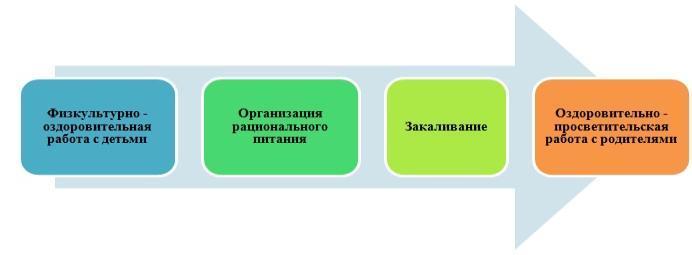  ·  ежегодно к летнему оздоровительному периоду проводится ремонт и покраска оборудования, участки дополняются малыми архитектурными формами,  игровым оборудованием;·   организуется подвоз земли и песка, высадка деревьев, разбивка цветников;·   каждый день организуется работа взрослых по соблюдению санитарно-гигиенических требований (обрабатывается песок в песочницах, ежедневно моется пол на верандах, в жаркую погоду участки поливаются водой, своевременно скашивается трава и т.д.);·  организуется предметно-развивающая среда на территории ДОО  (оборудование для игровой и познавательно-исследовательской деятельности в песке и воде, выносные зонтики, теневые навесы, чехлы для песочниц, расширяется ассортимент выносного оборудования);·  соблюдается  режим дня летнего оздоровительного периода, соответствующий ООП ДОО;·  соблюдается питьевой режим летнего оздоровительного периода, соответствующий ООП ДОО;·  увеличивается продолжительность прогулок и сна (в соответствии с санитарно-эпидемиологическими требованиями к устройству, содержанию, оборудованию и режиму работы дошкольных образовательных учреждений);·  различные виды детской деятельности (игровая, коммуникативная, трудовая, познавательно-исследовательская, продуктивная, музыкально-художественная, чтение)и самостоятельная деятельность детей организуются на воздухе;·  проводятся регулярные беседы по теме: «Формирование представлений о здоровом образе жизни».  этапывоспитательно-образовательногопроцессаУказать количество возрастных группУказать количество возрастных группУказать количество возрастных группУказать количество возрастных группУказать количество возрастных группУказать количество возрастных группУказать количество возрастных группУказать количество возрастных группУказать количество возрастных группУказать количество возрастных группэтапывоспитательно-образовательногопроцессагруппа раннего возрастагруппа раннего возрастамладшая группамладшая группасредняя группасредняя группастаршая группастаршая группаподготовительная группаподготовительная группаколичество возрастных групп3222223322начало учебного года1 сентября 1 сентября 1 сентября 1 сентября 1 сентября 1 сентября 1 сентября 1 сентября 1 сентября 1 сентября конец учебного года31 августа31 августа31 августа31 августа31 августа31 августа31 августа31 августа31 августа31 августапродолжительность учебного года (недели)36 недель36 недель36 недель36 недель36 недель36 недель36 недель36 недель36 недель36 недельпродолжительность учебной недели5 учебных дней5 учебных дней5 учебных дней5 учебных дней5 учебных дней5 учебных дней5 учебных дней5 учебных дней5 учебных дней5 учебных днейВыходные днисуббота, воскресеньесуббота, воскресеньесуббота, воскресеньесуббота, воскресеньесуббота, воскресеньесуббота, воскресеньесуббота, воскресеньесуббота, воскресеньесуббота, воскресеньесуббота, воскресеньеПраздничные дни4 ноября – День народного единства,  1-10 января  – Новогодние праздники, 23 февраля – День защитника Отечества, 8 марта – Международный женский день, 1 мая – Праздник Весны и Труда, 9 мая – День Победы, 12 июня – День России4 ноября – День народного единства,  1-10 января  – Новогодние праздники, 23 февраля – День защитника Отечества, 8 марта – Международный женский день, 1 мая – Праздник Весны и Труда, 9 мая – День Победы, 12 июня – День России4 ноября – День народного единства,  1-10 января  – Новогодние праздники, 23 февраля – День защитника Отечества, 8 марта – Международный женский день, 1 мая – Праздник Весны и Труда, 9 мая – День Победы, 12 июня – День России4 ноября – День народного единства,  1-10 января  – Новогодние праздники, 23 февраля – День защитника Отечества, 8 марта – Международный женский день, 1 мая – Праздник Весны и Труда, 9 мая – День Победы, 12 июня – День России4 ноября – День народного единства,  1-10 января  – Новогодние праздники, 23 февраля – День защитника Отечества, 8 марта – Международный женский день, 1 мая – Праздник Весны и Труда, 9 мая – День Победы, 12 июня – День России4 ноября – День народного единства,  1-10 января  – Новогодние праздники, 23 февраля – День защитника Отечества, 8 марта – Международный женский день, 1 мая – Праздник Весны и Труда, 9 мая – День Победы, 12 июня – День России4 ноября – День народного единства,  1-10 января  – Новогодние праздники, 23 февраля – День защитника Отечества, 8 марта – Международный женский день, 1 мая – Праздник Весны и Труда, 9 мая – День Победы, 12 июня – День России4 ноября – День народного единства,  1-10 января  – Новогодние праздники, 23 февраля – День защитника Отечества, 8 марта – Международный женский день, 1 мая – Праздник Весны и Труда, 9 мая – День Победы, 12 июня – День России4 ноября – День народного единства,  1-10 января  – Новогодние праздники, 23 февраля – День защитника Отечества, 8 марта – Международный женский день, 1 мая – Праздник Весны и Труда, 9 мая – День Победы, 12 июня – День России4 ноября – День народного единства,  1-10 января  – Новогодние праздники, 23 февраля – День защитника Отечества, 8 марта – Международный женский день, 1 мая – Праздник Весны и Труда, 9 мая – День Победы, 12 июня – День РоссииКаникулыЗимние с 01.01.2019 по 10.01.2019Летние с 01.06.2019 по 31.08.2019 – организованная образовательная деятельность не проводится. Проводятся спортивные и музыкально-развлекательные праздники и развлечения, подвижные игры, экскурсии, целевые прогулки и другое. Продолжительность прогулки увеличивается.Зимние с 01.01.2019 по 10.01.2019Летние с 01.06.2019 по 31.08.2019 – организованная образовательная деятельность не проводится. Проводятся спортивные и музыкально-развлекательные праздники и развлечения, подвижные игры, экскурсии, целевые прогулки и другое. Продолжительность прогулки увеличивается.Зимние с 01.01.2019 по 10.01.2019Летние с 01.06.2019 по 31.08.2019 – организованная образовательная деятельность не проводится. Проводятся спортивные и музыкально-развлекательные праздники и развлечения, подвижные игры, экскурсии, целевые прогулки и другое. Продолжительность прогулки увеличивается.Зимние с 01.01.2019 по 10.01.2019Летние с 01.06.2019 по 31.08.2019 – организованная образовательная деятельность не проводится. Проводятся спортивные и музыкально-развлекательные праздники и развлечения, подвижные игры, экскурсии, целевые прогулки и другое. Продолжительность прогулки увеличивается.Зимние с 01.01.2019 по 10.01.2019Летние с 01.06.2019 по 31.08.2019 – организованная образовательная деятельность не проводится. Проводятся спортивные и музыкально-развлекательные праздники и развлечения, подвижные игры, экскурсии, целевые прогулки и другое. Продолжительность прогулки увеличивается.Зимние с 01.01.2019 по 10.01.2019Летние с 01.06.2019 по 31.08.2019 – организованная образовательная деятельность не проводится. Проводятся спортивные и музыкально-развлекательные праздники и развлечения, подвижные игры, экскурсии, целевые прогулки и другое. Продолжительность прогулки увеличивается.Зимние с 01.01.2019 по 10.01.2019Летние с 01.06.2019 по 31.08.2019 – организованная образовательная деятельность не проводится. Проводятся спортивные и музыкально-развлекательные праздники и развлечения, подвижные игры, экскурсии, целевые прогулки и другое. Продолжительность прогулки увеличивается.Зимние с 01.01.2019 по 10.01.2019Летние с 01.06.2019 по 31.08.2019 – организованная образовательная деятельность не проводится. Проводятся спортивные и музыкально-развлекательные праздники и развлечения, подвижные игры, экскурсии, целевые прогулки и другое. Продолжительность прогулки увеличивается.Зимние с 01.01.2019 по 10.01.2019Летние с 01.06.2019 по 31.08.2019 – организованная образовательная деятельность не проводится. Проводятся спортивные и музыкально-развлекательные праздники и развлечения, подвижные игры, экскурсии, целевые прогулки и другое. Продолжительность прогулки увеличивается.Зимние с 01.01.2019 по 10.01.2019Летние с 01.06.2019 по 31.08.2019 – организованная образовательная деятельность не проводится. Проводятся спортивные и музыкально-развлекательные праздники и развлечения, подвижные игры, экскурсии, целевые прогулки и другое. Продолжительность прогулки увеличивается.Выпуск детей в школу30 мая 2019г.30 мая 2019г.30 мая 2019г.30 мая 2019г.30 мая 2019г.30 мая 2019г.30 мая 2019г.30 мая 2019г.30 мая 2019г.30 мая 2019г.Сроки проведения мониторинга05.09.18 – 30.09.201810.05.2019 – 27.05.201905.09.18 – 30.09.201810.05.2019 – 27.05.201905.09.18 – 30.09.201810.05.2019 – 27.05.201905.09.18 – 30.09.201810.05.2019 – 27.05.201905.09.18 – 30.09.201810.05.2019 – 27.05.201905.09.18 – 30.09.201810.05.2019 – 27.05.201905.09.18 – 30.09.201810.05.2019 – 27.05.201905.09.18 – 30.09.201810.05.2019 – 27.05.201905.09.18 – 30.09.201810.05.2019 – 27.05.201905.09.18 – 30.09.201810.05.2019 – 27.05.2019ООДНачалоОкончаниеПродолжительность перерыва между ООДГруппа раннего возраста9.009.2510 минМладшая группа9.009.4010 минСредняя группа9.009.5010 минСтаршая группа9.009.5510 минПодготовительная группа9.0010.5010 минСодержаниеСодержаниегруппа раннего возрастамладшая группасредняя группастаршая группаподготовительная группаПериодичность проведения групповых родительских собраний1 собрание – сентябрь2 собрание – декабрь3 собрание – февраль4 собрание - апрель1 собрание – сентябрь2 собрание – декабрь3 собрание – февраль4 собрание - апрель1 собрание – сентябрь2 собрание – декабрь3 собрание – февраль4 собрание - апрель1 собрание – сентябрь2 собрание – декабрь3 собрание – февраль4 собрание - апрель1 собрание – сентябрь2 собрание – декабрь3 собрание – февраль4 собрание - апрельПроведение общих родительских собраний                                                       октябрь, май                                                       октябрь, май                                                       октябрь, май                                                       октябрь, май                                                       октябрь, майМесяцНаименованиеСентябрьКонкурс поделок «Дары осени»ОктябрьКонкурс кормушек для птицНоябрь«Золотые руки наших мам»ДекабрьЛучшее оформление участка и группы к Новому годуЯнварьКонкурс поделок «Безопасность дорожного движения»ФевральКонкурс рисунков и работ ко Дню защитников ОтечестваМартКонкурс рисунков «Моя любимая мама»Апрель Конкурс рисунков и работ ко Дню космонавтикиМайКонкурс рисунков и работ ко дню Победы «Они сражались за Родину»МесяцНаименование мероприятияСентябрьДень знаний, «Тили-бом, тили-бом – загорелся кошкин дом» - развлечение по ПБ, спортивные досугиОктябрьМузыкально-спортивное развлечение «Красный, желтый, зеленый», Осенние праздники, спортивные досугиНоябрьДень Матери, театрализованное представление «Заяц портной», спортивные досугиДекабрьНовогодние праздники, спортивные досугиЯнварьРождество Христово, спортивные досугиФевраль«Бравые солдаты», спортивные досугиМартПраздники к 8 марта, спортивные досугиАпрель День Смеха, Смотр строя и песни, театрализованное представление «По щучьему велению», День здоровья, спортивные досуги, День космонавтикиМайДень Победы, досуг, посвященный дню семьи «Семейный альбом», выпускные вечера, спортивные досугиРежим питания детейРежим питания детейРежим питания детейВремя приема пищи Приемы пищи Энергетическая ценность 08.30 – 09.00  Завтрак 25% суточного рациона10.00 – 10.30      Второй завтрак 5% суточного рациона12.00 – 13.00Обед35% суточного рациона16.00 – 16.30  Полдник35% суточного рациона